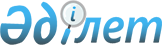 ҮКIМЕТАРАЛЫҚ КОМИССИЯЛАРДЫҢ ҚАЗАҚСТАН ЖАҒЫН ҚАЛЫПТАСТЫРУ ЖӘНЕ ОЛАРДЫҢ ҚҰРАМЫНА ӨЗГЕРТУЛЕР ЕНГIЗУ ТӘРТIБI ТУРАЛЫ
					
			Күшін жойған
			
			
		
					ҚАЗАҚСТАН РЕСПУБЛИКАСЫ МИНИСТРЛЕР КАБИНЕТIНIҢ ҚАУЛЫСЫ 1994 жылғы 31 наурыз N 307. Күшi жойылды - Қазақстан Республикасы Министрлер Кабинетiнiң 18.01.1995 ж. N 62 қаулысымен.

      Үкiметаралық комиссияларды қалыптастыруды ретке келтiру мен олардың қызметiнiң тиiмдiлiгiн арттыру мақсатында Қазақстан Республикасының Министрлер Кабинетi қаулы етедi: 

      1. Үкiметаралық комиссияның Қазақстан жағының тең төрағасы мен жауапты хатшысын Қазақстан Республикасының Министрлер Кабинетi бекiтетiн болып белгiленсiн. 

      2. Үкiметаралық комиссияның Қазақстан жағының тең төрағасына Қазақстан Республикасы Министрлер Кабинетiнiң келiсiмi бойыншакомиссияның адам саны мен жеке құрамына өзгерту енгiзу және ондажұмыс атқару үшiн республиканың мүддесi министрлiктерi мен ведомстволарының өкiлдерiн тарту құқығы берiлсiн.     3. Үкiметаралық комиссиялардың Қазақстан жағының тең төрағаларына атқарылған жұмыс жөнiнде Қазақстан РеспубликасыныңМинистрлер Кабинетiне жарты жылда кемiнде бiр рет ақпарат берiпотыратын болсын.            Қазақстан Республикасының              Премьер-министрi
					© 2012. Қазақстан Республикасы Әділет министрлігінің «Қазақстан Республикасының Заңнама және құқықтық ақпарат институты» ШЖҚ РМК
				